pATHWAYS ACADEMYAchieving excellence together  - 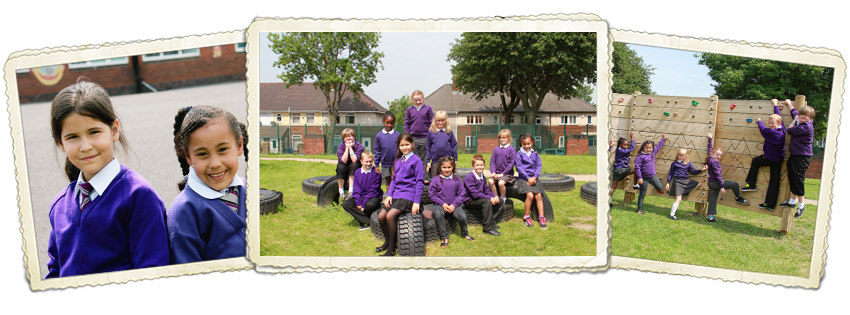 Recruitment Pack X2 -  EYFS Teaching AssistantLevel 1 - £15,246 - £16,123 Pro-rata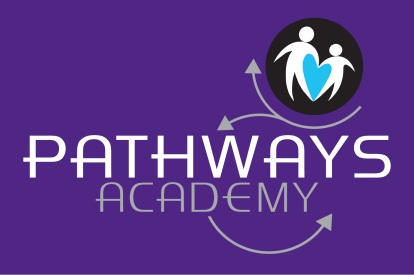 ‘Standing out from the crowd and feeling PROUD’E-ACT Pathways AcademyRaisen Hall RoadSheffieldS5 7NADear Applicant,Thank you for your interest in the vacancy for Level 1 EYFS Teaching Assistant at E-ACT Pathways Academy – Temporary for 1 year initially. Documentation for this vacancy includes the following:An E-ACT application formJob description and Person SpecificationInformation about the AcademyApplications must be on an E-ACT Application Form and are welcome electronically (preferred) or handwritten in black ink.Please do not enclose any form of CV, open testimonial or reference as we will be unable to consider them as part of the application. Please return your completed application form to pathwaysrecruitment@e-act.org.uk. I look forward to hearing from you.Yours sincerelyD. KennyDanny KennyInterim Associate HeadteacherAbout us:Pathways is a rapidly developing academy and the successful candidate would be joining the Academy at an exciting time. We are a two and three form entry school with provision from ages 3-11.In June 2015 Pathways Academy was judged as R.I.  Our monitoring visit in December 2015 confirmed that our plans are having a positive impact on provision and outcomes.  The school has a young, enthusiastic and dedicated staff team with a leadership team who have a strong vision for the future of the Academy. We work very closely with our sponsor, E-ACT, and with other E-ACT Academies to share best practice and ensure the very best provision is in place to secure the best outcomes for all.You would be joining a team of committed staff, at all levels of the academy; a team who are passionate about ensuring the best outcomes for the children in our care and developing our young people as responsible citizens and lifelong learners. The school council is a strong feature of school life, but children also increasingly share ideas about their learning and how they like to learn.We are proud of our themed curriculum and the positive changes we have made in line with the new National Curriculum.  Real life experiences, visits out and visitors into the academy are key. Learning is engaging at Pathways and we have a range of creative themes which are mapped out for each year group, but are responsive to pupil’s needs and interests. With this in mind we have high expectations of teachers planning and classroom delivery. We aim to provide a highly inclusive education and equality of opportunity underpins all curriculum provision which is also supported by a strong pastoral team working across a range of pupil and family needs.We are proud of our professional development offer which includes weekly professional development meetings, learning sets and tutoring from the leadership team and have a very positive learning culture.  Joining the team would lead to opportunities to work across the academy and make a significant contribution to delivering our vision. The academy and E-ACT are committed to the professional development of all the staff and will support the successful candidate with their career development regardless of their experience to date.   If you wish to discuss the post further, please contact Tracy Crossland at pathwaysrecruitment@e-act.org.uk. Our Vision for Children and the Academy: A Pathway to ExcellenceThe E-ACT Pathways Academy family: Recognise that everyone is unique and that there are many different pathways to success for our talented children and staff. Excellence in educational outcomes enhances life chances for all, increasing aspirations.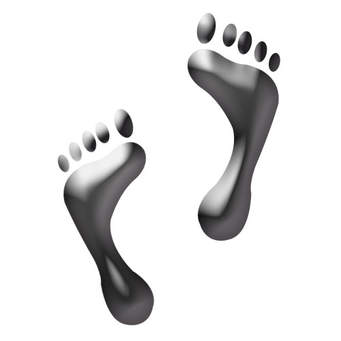 Believe that positive partnership between the Academy and parents and families is vital to a child’s success and the success of our Academy.Aim to be the ‘beating heart’ of our community for the benefit of all, ensuring we are a driving force in the community’s success, encouraging cohesion, promoting opportunity and instilling PRIDE. Celebrate, recognise and value the successes and achievements of its children, staff and families who are all learners, ensuring everyone feels a sense of belonging.Believe that excellent behaviour is the bridge between our children’s hopes and dreams and their achievements.Believe that excellence within teaching, together with excellent attendance and a rich, inspiring and engaging curriculum, which is tailored to the needs and interests of our children, support everyone to be the best that they can be.Place wellbeing central to our work, striving to ensure that children and adults learn in a safe, supported, nurturing environment, where they feel confident, worthy, enthusiastic and valued.‘Standing out from the crowd and feeling proud’X2 - EYFS Teaching Assistant – Temporary for 1 year initiallyRequired for September 2017Level 1 - £15,246 - £16,123 pro-rataWe are seeking to appoint a hardworking and passionate Learning Support Assistant to join our team.   This is an ideal opportunity for an ambitious individual who thrives on exciting, new challenges and has the experience, drive and passion to enhance our teaching team.Pathways Primary Academy is a 3 form entry Primary School with a diverse pupil population. We are committed to providing the best education for all our pupils, as we believe that every child can, and should excel academically and socially. We value the importance of working with the whole community and parents to ensure that Pathways is a place where children learn independently and successfully.With an understanding of the EYFS and classroom roles and responsibilities, you should possess a sound knowledge of working with, or caring for, children, ideally combined with an awareness of policies and procedures relating to child protection. 
The successful candidate will be passionate about developing their own skills, narrowing the gap between disadvantaged and other pupils, committed to developing a growth mindset and willing to embrace our vision of all pupils.The role will involve supporting a variety of children within the classroom environment.The successful candidate will:Understand how children learn most effectivelyBe a team player with good interpersonal skillsBe patient, caring, understanding, positive and supportive.Have high expectations of the children in their care both in terms of achievement and behaviourHave good Literacy, Numeracy and communication skillsHave a good understanding of how to develop phonicsHave good ICT skillsIn return we can offer:The best children in SheffieldOpportunities to work alongside very supportive colleaguesA commitment to your continuous professional developmentExperience of working with children with SEN and disabilities is desirable and a commitment to inclusion is essential. The successful candidate will be subject to an enhanced DBS check and we will require proof of identity and relevant qualifications prior to the appointment being made on safeguarding children and safer recruitment.The school is committed to ensuring a vigilant and safe school culture, with all staff and volunteers working within an agreed school code of conduct.We promote diversity and want a workforce which reflects the population of Sheffield.Closing date: 1.00pm Monday 26th June 2017Pathways E-ACT Academy is committed to safeguarding and promoting the welfare of children and young people and expects all staff and volunteers to share this commitment. The successful candidate will be required to complete a Disclosure and Barring Service (DBS) form in line with Section 115 of the Police Act 1997.Closing date is:Monday 26th June 2017  - 1pmShortlistingMonday 26th June 2017 Interviews are planned to take place on:Wednesday 5th July 2017Closing date is:Monday 26th June 2017 – 1pmShortlistingMonday 26th June 2017 Interviews are planned to take place on:Wednesday 5th July 2017